PERANAN WWF (WORLD WIDE FUND FOR NATURE) DALAM UPAYA KONSERVASI BIODIVERSITY (Studi Kasus Konservasi Penyu Belimbing Papua) SKRIPSIDiajukan Untuk Memenuhi Salah Satu Syarat Dalam Menempuh Ujian Sarjana Program Strata Satu Pada Jurusan Hubungan Internasional Oleh:Imelda Lasty ZubaedaNPM. 132030172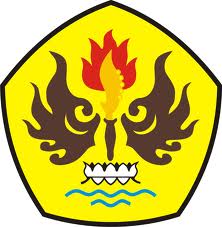 FAKULTAS ILMU SOSIAL DAN ILMU POLITIK UNIVERSITAS PASUNDANBANDUNG2017